Publicado en Sevilla el 27/02/2018 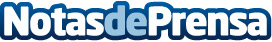 Kryptotech.io a la vanguardia en tecnología blockchain y criptomonedasUna de las consecuencias de la globalización es la interacción entre profesionales de todo el mundo que permite, por ejemplo, que un español, un italiano y un neozelandés puedan emprender juntos un proyecto. Esto es lo que ha ocurrido en el caso de KryptoTech Blockchain Technologies S.L.  startup especializada en criptomonedas, blockchain y smart contracts, con la suerte para sus actuales empleados de que sus fundadores escogieran una ciudad española como cuartel generalDatos de contacto:Rubén Arcas+34 854524972Nota de prensa publicada en: https://www.notasdeprensa.es/kryptotech-io-a-la-vanguardia-en-tecnologia Categorias: Finanzas Programación Emprendedores Innovación Tecnológica http://www.notasdeprensa.es